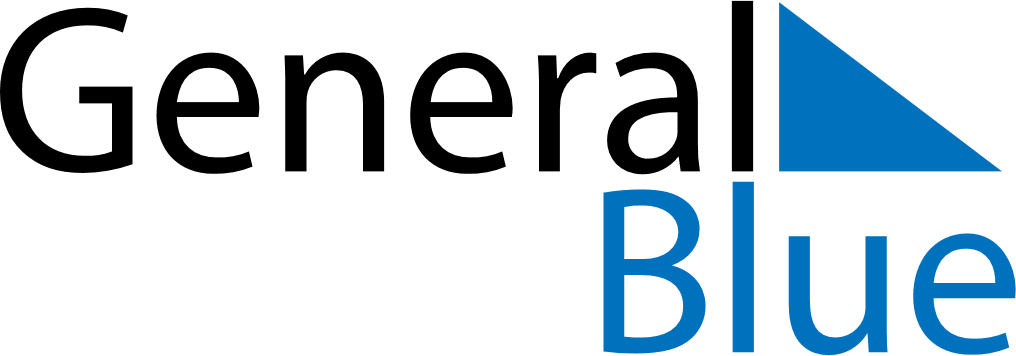 May 2024May 2024May 2024May 2024May 2024May 2024Baotou, Inner Mongolia, ChinaBaotou, Inner Mongolia, ChinaBaotou, Inner Mongolia, ChinaBaotou, Inner Mongolia, ChinaBaotou, Inner Mongolia, ChinaBaotou, Inner Mongolia, ChinaSunday Monday Tuesday Wednesday Thursday Friday Saturday 1 2 3 4 Sunrise: 5:39 AM Sunset: 7:36 PM Daylight: 13 hours and 57 minutes. Sunrise: 5:37 AM Sunset: 7:37 PM Daylight: 13 hours and 59 minutes. Sunrise: 5:36 AM Sunset: 7:38 PM Daylight: 14 hours and 1 minute. Sunrise: 5:35 AM Sunset: 7:39 PM Daylight: 14 hours and 3 minutes. 5 6 7 8 9 10 11 Sunrise: 5:34 AM Sunset: 7:40 PM Daylight: 14 hours and 6 minutes. Sunrise: 5:33 AM Sunset: 7:41 PM Daylight: 14 hours and 8 minutes. Sunrise: 5:31 AM Sunset: 7:42 PM Daylight: 14 hours and 10 minutes. Sunrise: 5:30 AM Sunset: 7:43 PM Daylight: 14 hours and 12 minutes. Sunrise: 5:29 AM Sunset: 7:44 PM Daylight: 14 hours and 14 minutes. Sunrise: 5:28 AM Sunset: 7:45 PM Daylight: 14 hours and 16 minutes. Sunrise: 5:27 AM Sunset: 7:46 PM Daylight: 14 hours and 18 minutes. 12 13 14 15 16 17 18 Sunrise: 5:26 AM Sunset: 7:47 PM Daylight: 14 hours and 20 minutes. Sunrise: 5:25 AM Sunset: 7:48 PM Daylight: 14 hours and 22 minutes. Sunrise: 5:24 AM Sunset: 7:49 PM Daylight: 14 hours and 24 minutes. Sunrise: 5:23 AM Sunset: 7:50 PM Daylight: 14 hours and 26 minutes. Sunrise: 5:22 AM Sunset: 7:51 PM Daylight: 14 hours and 28 minutes. Sunrise: 5:21 AM Sunset: 7:52 PM Daylight: 14 hours and 30 minutes. Sunrise: 5:20 AM Sunset: 7:53 PM Daylight: 14 hours and 32 minutes. 19 20 21 22 23 24 25 Sunrise: 5:20 AM Sunset: 7:54 PM Daylight: 14 hours and 34 minutes. Sunrise: 5:19 AM Sunset: 7:55 PM Daylight: 14 hours and 35 minutes. Sunrise: 5:18 AM Sunset: 7:56 PM Daylight: 14 hours and 37 minutes. Sunrise: 5:17 AM Sunset: 7:56 PM Daylight: 14 hours and 39 minutes. Sunrise: 5:16 AM Sunset: 7:57 PM Daylight: 14 hours and 40 minutes. Sunrise: 5:16 AM Sunset: 7:58 PM Daylight: 14 hours and 42 minutes. Sunrise: 5:15 AM Sunset: 7:59 PM Daylight: 14 hours and 43 minutes. 26 27 28 29 30 31 Sunrise: 5:14 AM Sunset: 8:00 PM Daylight: 14 hours and 45 minutes. Sunrise: 5:14 AM Sunset: 8:01 PM Daylight: 14 hours and 46 minutes. Sunrise: 5:13 AM Sunset: 8:02 PM Daylight: 14 hours and 48 minutes. Sunrise: 5:13 AM Sunset: 8:02 PM Daylight: 14 hours and 49 minutes. Sunrise: 5:12 AM Sunset: 8:03 PM Daylight: 14 hours and 50 minutes. Sunrise: 5:12 AM Sunset: 8:04 PM Daylight: 14 hours and 52 minutes. 